Creative Vehicle March’s Drawing ChallengeUsing the spaces below to create a CREATIVE vehicle.  As long as it looks like it can move...it’s a vehicle.  They can drive, fly, or float.  Be sure to add a name to your vehicle and add color to finish your drawing.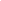 Name:  _____________________  Teacher:  ________________________